2020年编导统考文艺常识真题及答案一、选择题1、被誉为史家之绝唱，无韵之离骚的作品是（  ）A.司马迁《史记》B.班固《汉书》C.范晔《后汉书》D.陈寿《三国志》2、诗句“年年岁岁花相似，岁岁年年人不同”出自：（   ）A.张若虚《春江花月夜》B.刘希夷《代悲白头翁》C.李白《江上吟》D.杜甫《哀江头》3、下列诗人与其别号对应不正确的是？（   ）A.陶潜——柳泉居士B.李白——青莲居士C.黄庭坚——山谷道人D.王士祯——渔洋山人4、《书》曰：“满招损，谦受益。”__________，_________,自然之理也。故方其盛也，举天下之豪杰莫能与之争；及其衰也，数十伶人困之，而身死国灭，为天下笑。夫祸患常积于忽微，而智勇多困于所溺，岂独怜人也哉！（    ）A.忧劳兴国,逸郁亡身B.忧劳可以兴国，逸郁可以亡身。C.逸郁亡身，忧劳兴国D.逸郁可以亡身，忧劳可以兴国5、《书》曰：“满招损，谦受益。” 自然之理也。故方其盛也，举天下豪杰，莫能与之争；及其衰也，数十伶人困之，而身死国灭，为天下笑。夫祸患常积于忽微，而智勇多困于所溺，岂独伶人也哉！（  ）伶人，伶官指的是A.朝廷下级官员B.宫廷侍女和女官C.宫廷乐师和演员D.朝廷宦官和侍从6、下列作家不属于“桐城派”散文家的是（）a.方苞 b.郑燮c.刘大櫆 d.姚鼐7、下列作品中不属于明代四大奇书的长篇小说之一的是（   ）A.《金瓶梅》  B.《三国志演义》C.《水浒传》  D.《儿女英雄传》8. 以下哪句诗句与其他三句表现手法不同  （   ）        A.我要赞美我祖国的花！！我要赞美如果的祖国（闻一多《忆菊》）                               B.为什么我的眼里常含泪水？！因为我对这徒弟爱得深沉（艾青《我爱这土地》）         C.祖国啊！为了你！为了你！你勇敢的儿女们，为了明天，我要尽情的歌唱（胡适《为祖国而歌》）                                             D.尽那边，我蘸着南海没有渔船的苦水……无形的手掌掠过无限的江山（戴望舒《我用残损的手掌》）9、下列不是散文作品集的是？（    ）A:巴金《随想录》B:杨绛《干校六记》C:汪曾祺《晚饭花集》D:余秋雨《文化苦旅》10、下列作品中不是以动物为主要题材内容的是（   ）A .贾平凹《怀念狼》B .姜戎《狼图腾》C .杨志军《藏獒》D .陈忠实《白鹿原》11、下列小说中没有把戏曲演品作为主要人物形象的是（   ）A. 秦瘦鸥《秋海棠》B. 李碧华《霸王别姬》C. 毕飞宇《青衣》D. 李洱《花腔》12、下列小说中，人物历经女儿国，无肠国，君子国等奇特国家的是？（   ）A.西游记B.镜花缘c.格利弗游记D.爱丽丝梦游仙境记13、对雨果《巴黎圣母院》里面人物描写正确的是（    ）a.貌美心恶的克洛德b.貌丑心恶的加西莫多c.貌美心善的爱斯梅拉达d.貌美心善的法比斯14、下列元杂剧中没有包拯人物形象的是（   ） A.李行道《灰阑记》B.无名氏《盆儿鬼》C.孟汉卿《魔合罗》D.郑廷玉《 后庭花》15、下列戏剧人物和戏剧作者对应不正确的是（  ）A裴少俊，白朴，《墙头马上》B吕洞宾，马致远，《岳阳楼》C霍小玉，汤显祖，《紫钗记》D魏忠贤，李玉，《千忠戮》16、李香君:官人何说话！阮大铖趁附权奸，廉耻丧尽。妇人好，无不唾骂，他人功之，要与他消释灾殃，也提防旁人长短，官人之意，不过因他助俺妆奁，便要徇私废公，哪知道这几件钗衣裙，原放不到我香君眼里，脱裙衫，穷不妨，布荆人，名自香。根据以上材料，下列对李香君形象特征概括最准确的是？（ ）a.美丽善良。b.温柔贤淑。c.谦恭隐忍。d.情操高洁。17、李叔同与曾孝谷于1906年发起成立的中国早期话剧演出团体是（  ）A春柳社   B春阳社   C进化团     D南开新剧团18、下列剧作家，作品与主人公对应不正确的是（    ）A.阿英一《海国英雄》一郑成功   B. 田汉一《秋声赋》一林志成   C. 吴祖光《风雪夜归人》一魏莲生  D. 李健吾一《青春》一田喜儿19、有关戏剧艺术正确的是（  ）  A. 未拍表演舞台戏剧剧本不是优秀剧本B. 历史剧中的历史人物不能虚构C. 亦悲亦喜或不悲不喜是正剧D. 戏剧剧场由舞台和观众席构成20、下列对古希腊索福克勒斯《俄狄浦斯王》剧本的开端与结尾描述正确的是（  ）A.俄狄浦斯的父亲将刚出生的俄狄浦斯丢弃……俄狄浦斯弑父娶母，成为国王。B.俄狄浦斯尽力寻求消除忒拜城灾厄的办法……俄狄浦斯自刺双目，流亡外地。C.俄狄浦斯因闻知神示而逃离养父养母的成邦……俄狄浦斯弑父娶母，成为国王。D.俄狄浦斯因用智慧猜出人面狮身妖怪的谜语……俄狄浦斯自刺双目，流亡外地。21、下列图片为中国书法不同书体的代表性碑帖（局部）按碑帖年代的先后排序正确的是（  ）①勤礼碑②兰亭序③诏版④张迁碑A.①②④③B.③①②④C.③④②①D.④①②③22、中国民间舞蹈种类多样，影响深广。对下列图示中舞蹈名称判断都正确的选项是（  ）一个舞龙的图像   扭秧歌的图像一个人打手鼓     一个人摇旱船A.①龙舞②高跷③凤阳花鼓④台阁B.①狮舞②陕北秧歌③二人转④台阁C.①狮舞②高跷③二人转④旱船D.①龙舞②陕北秧歌③凤阳花鼓④旱船23、下列作品中被称为中国武侠电影的“开山之作”的是？（  ）  A.《火烧红莲寺》B.《火烧青龙寺》C.《火烧九龙山》D.《火烧七星楼》24、右图是法国新浪潮代表作经典图片的截图，下列图片内涵与电影片名对应正确的（  ）A、隔离与《四百击》B、伤害与《野孩子》C、对自由的渴望《精疲力尽》D、对爱情的渴望《飞逝的爱情》25、电影《卧虎藏龙》获得第73届奥斯卡金像奖最佳原著配乐等四大奖项，为这部电影配乐的音乐家是（  ）A、赵季平   B、苏聪  C、谭盾  D、三宝26、2019年国庆档期热映的电影《我和我的祖国》由7部短片组成，短片分别由7位不同导演执导，下列选项中短片与导演对应不正确的是(   )A《前夜》管虎   B《回归》黄依依    C《夺冠》徐峥   D《护航》文牧野27、材料:1.布乌拉·安德丝在纽约的一条街上被一个追击者乔治·王追，追击者暂时被警察拦住。检查他那由政府发的枪伤许可证。是否有效。2.一个男人无名氏的特写。他开始说明大追击是怎么回事？在不久的将来。公民将利用枪伤许可证。来进行政府发起的决斗。3.影片转回乌拉苏·安德丝在纽约的街道上被追击者追击的情形。后者不断开枪，但始终没打中。4.无名氏又在特写中出现。讲述关于大追击的更详细的情况。5.安德丝在逗引追击者不断开枪，直至他把子弹打完6.无名氏再次特写中出现，讲述在十次追击的过程中，时而是追击者，时而是被追击者，怎样轮流站着上风。上述电影片段运用的蒙太奇手法是（ ）A.平行蒙太奇B.隐喻蒙太奇C.对比蒙太奇D.复现蒙太奇28.上述电影片断中蒙太奇的作用是（  ）A，使画面的潜在内容浮现出来，达到强调内容和深化主题的目的。B，通过视觉上或听觉上的重复，达到强调内容和深化主题的目的。C，在结论上将两条情节线并列表现，使它们彼此紧密联系，互相衬托补充。D，通过尖锐的对立或强烈的对比，产生相互强调，相互冲突的作用，强化所表现的内容，情绪和思绪。29、二十世纪40年代中期，意大利新现实主义电影运动，继承了电影史上的写实主义传统，发展了纪实性电影美学观，下列不属于意大利新现实主义电影的是（  ）A.《偷自行车的人》   B.《罗马，不设防的城市》C.《罗马11时》D.《罗马假日》30.电影创作中，导演常将文字剧本转化成向文本，以供拍摄时参考，右图就是画面文本的一种样式，其名称？（   ）A. 分镜图B. 气氛图C. 拍摄提纲D. 场景平面图31、画中舞者形象的细部（腰）镜头235景别要求（   ）A. 近 全B. 中 全C. 全 近D. 近 特32、材料中与解说词“在敦煌艺术的启示下，甘肃省歌舞团创作了优美的‘敦煌舞’”对应准确的镜头编号是（   ）A.镜头235B.镜头236C.镜头237D.镜头24133、中央电视台国防军事频道对应的频道编号是（   ）A.CC-TV3  B.CC-TV7  C.CC-TV9  D.CC-TV1034、用和诗以歌的形式将诗和，歌曲，故事和嘉宾评论鉴赏有机结合起来的原创综艺节目（）A、国家宝藏  B、中华诗词  C、经典咏颂  D、中国诗词大会35、2018年豆瓣评分最高的国产电视剧讲述了三位出身、学历、性格迥异的年轻在改革开放中的成长历程，展示了改革开放对中国发展的历史意义，这部电视剧是（  ）A.《江河水》B.《大江大河》C.《黄土高天》D.《最美的青春》二、多选题1、下列文章中，是以中国传统大家庭为主要表现内容的是（  ）A.曹雪芹《红楼梦》B.张恨水《金粉世家》C.巴金《家》D.莫言《红高粱家族》2、下列表述中，属于后人评价关汉卿的有（ ）A.“战文场曲状元”（贾仲明《录鬼薄）B.“可上可下之才”（朱权《太和正音谱》）C.“躬践排场”“面敷粉墨”（臧晋权《元曲选·序》）D.“一空依傍，自铸伟词”（王国维《宋元戏曲史》）3、周仆园：（突然抬起头）我听说你现在做了一件很对不起我的事。周萍：（惊）什么？周仆园：（低声走到萍面前）你知道你现在做的事是对不起你的父亲吗？并且（停）对不起你的母亲？周萍：（失措）爸爸。周仆园：（仁慈的，拿起萍的手）你是我的长子，我不愿意当着人谈这件事（停，喘了一口气）我听说我在外面的时候，你这两年在家里很不规距。周萍：（更惊恐）爸，没有的事，没有没有。周仆园：一个人敢做一件事就要当一件。周萍：（失色）爸！周仆园：公司的人说你在跳舞场里鬼玩，尤其是这两三个月，喝酒，赌钱，整夜不回家。周萍：（喘了一口气）哦，您说的是……结合《雷雨》全剧的内容，关于周萍怕周仆园发现的那件事，以下表述不正确的是（ ）A.周萍在公司鬼玩B.周萍喝酒，赌钱，整夜不回家C.周萍对鲁侍萍不敬D.周萍与繁漪有不当的关系4、下面哪部作品是真人真事改编的？（  ）A.《绿皮书》B.《辛德勒的名单》C.《阿甘正传》D.《天使爱美丽》5、2019年公日映的国产电影票房超过40亿国人民币的有（     ）     A《流浪地球》  B.《众狂外星人》C.《哪吒之魔童降世》d.《中国机长》6、手机电视是指利用智能手机操作系统和流媒体，视频功能，进行传播的新兴媒介，他为电视传播提供了新平台，其传播特点为（  ）A.移动性B.个性化C.交互性D.实时化三、填空题1、袁牧诗句：“石壕村里夫妻别，泪比长生殿上多”（《马嵬》其二）中涉及的两首著名唐诗为《_______________》和《长恨歌》     2、蛾儿雪柳黄金缕，笑语盈盈暗香去。      ,        ,         。3、_________是以正房、倒座、东西厢房围绕中间庭院形成平面布局的传统住宅的统称,在中国民居中历史最悠久分布最广泛是汉族民居形成的典型4、你站在桥上看风景，看风景人在楼上看你。明月装饰了你的窗子，你装饰了别人的梦——《   》5、右图是19世纪西方现实主义画派的代表性作品《拾穗者》，其作者是——(   )6、清代剧作家李渔总结了宋元以来戏曲创作与演出的实践经验，并从理论上进行了系统论述。他的戏曲理论集中见于《_________》中的《词曲部》与《演习部》，后人将这两部分独立刊行，名之为《李笠翁曲话》。7、由贺敬之、丁毅执笔编剧的歌剧《   》创作于1945，是延安“鲁艺”为即将召开的中共“七大”献礼而集体编演的。8、由谢飞导演的电影本命年获第四十八届伯林国际电影节银熊，该片的男主人公李慧泉的扮演者      9、新时期我国电影中的“建国三部曲”是指《建国大业》、       、《建军大业》10、右图是世界电影史上最早的幻想片         中的一个经典画面，描绘的是太空舱抵达月球表面的场景，该片导演是法国电影大师乔治梅里爱（图片是月球的图片）11、MTV最初诞生于英国，目前公认的世界首都MTV作品是皇后乐队演唱的          12、按照投射方向分类      指光线从摄像机相对方向投射的光线13、1900年，我国第一部大型室内电视连续剧     播出，掀起了前所未有的大众收视热潮;它的成功标志着中国电视剧迈向了大众化，通俗化发展的新阶段。14、2014年8月，中央全面深化改革领导小组会议通过了《关于推动传统媒体和新兴媒体融合发展的指导意见，将_________上升为国家战略，这一年被称为融合媒体元年15、超级剧集      改编自马伯庸小说，其剧组通过“优酷鱼脑”平台对剧本进行人工智能分析，运用多维度数据对比潜在主演人选，最终选定雷佳音出演男主角。16、2017年大型系列纪录片                        在央视记录频道播出，其影像全部有航拍画面构成，综合反映我国自然地理风貌和人文地理景象一经播出就受到了许多关注四、影片分析：《城南旧事》《舌尖上的中国（二）》，任选其一，写一篇影评。五、命题故事:你是属猴的吗？如果大家还有什么补充或者建议，可以在下方留言。参考答案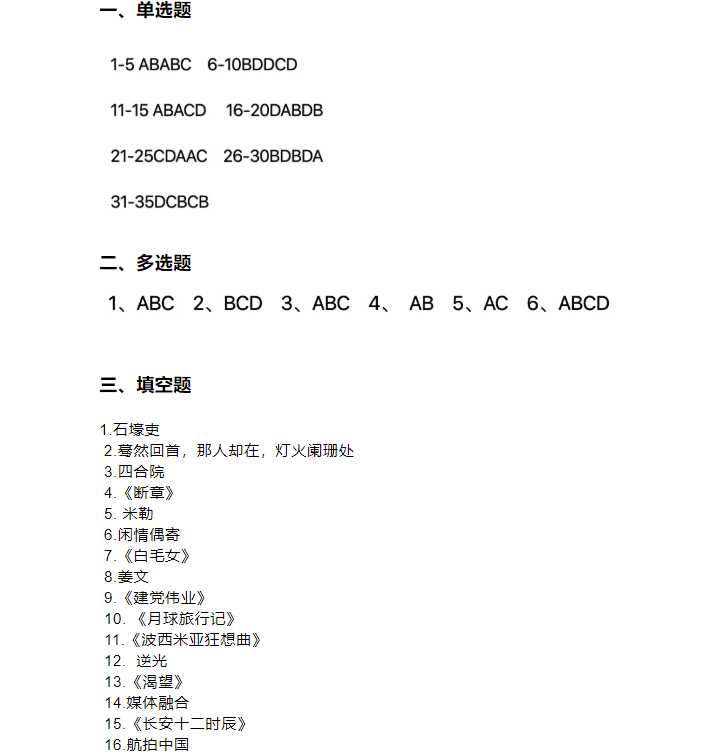 